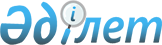 О районном бюджете на 2022-2024 годыРешение Сайрамского районного маслихата Туркестанской области от 24 декабря 2021 года № 12-74/VII. Зарегистрировано в Министерстве юстиции Республики Казахстан 5 января 2022 года № 26359
      Примечание ИЗПИ!
      Настоящее решение вводится в действие с 01.01.2022.
      В соответствии с пунктом 2 статьи 9, с пунктом 2 статьи 75 Бюджетного кодекса Республики Казахстан и подпунктом 1) пункта 1 статьи 6 Закона Республики Казахстан "О местном государственном управлении и самоуправлении в Республике Казахстан", Сайрамский районный маслихат РЕШИЛ:
      1. Утвердить бюджет Сайрамского района на 2022-2024 годы согласно приложениям 1, 2 и 3 соответственно, в том числе на 2022 год в следующих объемах:
      1) доходы – 35 487 872 тысяч тенге:
      налоговые поступления – 3 995 203 тысяч тенге;
      неналоговые поступления – 8 300 тысяч тенге;
      поступлениям от продажи основного капитала – 164 452 тысяч тенге;
      поступления трансфертов – 31 319 917 тысяч тенге;
      2) затраты – 35 927 613 тысяч тенге;
      3) чистое бюджетное кредитование – -69 284 тысяч тенге;
      бюджетные кредиты – 0;
      погашение бюджетных кредитов – 69 284 тысяч тенге;
      4) сальдо по операциям с финансовыми активами – 0:
      приобретение финансовых активов – 0;
      поступление от продажи финансовых активов государства – 0;
      5) дефицит (профицит) бюджета – - 509 025 тысяч тенге;
      6) финансирование дефицита (использование профицита) бюджета – 509 025 тысяч тенге:
      поступления займов – 0;
      погашение займов – 69 284 тысяч тенге;
      используемые остатки бюджетных средств – 439 741 тысяч тенге.
      Сноска. Пункт 1 - в редакции решения Сайрамского районного маслихата Туркестанской области от 23.12.2022 № 24-140/VII (вводится в действие с 01.01.2022).


      2. Установить на 2022 год норматив распределения общей суммы поступления корпоративного подоходного, индивидуального подоходного налога и социального налога:
      корпоративного подоходного налога с юридических лиц, за исключением поступлений от субъектов крупного предпринимательства и организаций нефтяного сектора 50 процентов в районный бюджет;
      индивидуального подоходного налога с доходов, облагаемых у источника выплаты 26,8 процентов в районный бюджет;
      индивидуального подоходного налога с доходов у иностранных граждан, не облагаемых у источника выплаты 45,1 процентов в районный бюджет;
      социального налога 33,3 процентов в районный бюджет.
      Сноска. Пункт 2 - в редакции решения Сайрамского районного маслихата Туркестанской области от 05.12.2022 № 23-135/VII (вводится в действие с 01.01.2022).


      3. Установить на 2022 год объем бюджетных субвенций передаваемых из областного бюджета в бюджет района в сумме 23 517 029 тысяч тенге.
      4. Предусмотреть на 2022 год размеры субвенций, передаваемых из районного бюджета в бюджеты сельских округов, в общей сумме 671 340 тысяч тенге, в том числе:
      сельскому округу Аксукент 56 248 тысяч тенге;
      сельскому округу Акбулак 39 583 тысяч тенге;
      сельскому округу Арысь 55 602 тысяч тенге;
      сельскому округу Жибек жолы 51 491 тысяч тенге;
      сельскому округу Кайнарбулак 57 452 тысяч тенге;
      сельскому округу Карабулак 91 625 тысяч тенге;
      сельскому округу Карамурт 66 716 тысяч тенге;
      сельскому округу Карасу 60 938 тысяч тенге;
      сельскому округу Кутарыс 50 858 тысяч тенге;
      сельскому округу Колкент 55 496 тысяч тенге;
      сельскому округу Манкент 85 331 тысяч тенге.
      5. Утвердить резерв акимата района на 2022 год в сумме 70 000 тысяч тенге.
      6. Утвердить перечень бюджетных программ развития районного бюджета на 2022 год с разделением на бюджетные программы, направленные на реализацию бюджетных инвестиционных проектов (программ), согласно приложению 4.
      7. Настоящее решение вводится в действие с 1 января 2022 года.  Районный бюджет Сайрамского района на 2022 год
      Сноска. Приложение 1 - в редакции решения Сайрамского районного маслихата Туркестанской области от 23.12.2022 № 24-140/VII (вводится в действие с 01.01.2022). Районный бюджет Сайрамского района на 2023 год Районный бюджет Сайрамского района на 2024 год Перечень бюджетных программ развития районного бюджета на 2021 год, с разделением на бюджетные программы, направленные на реализацию бюджетных инвестиционных проектов (программ)
					© 2012. РГП на ПХВ «Институт законодательства и правовой информации Республики Казахстан» Министерства юстиции Республики Казахстан
				
      Секретарь маслихата

Ш. Халмурадов
Приложение 1 к решению
"Сайрамский районный маслихат"
от 24 декабря 2021 года № 12-74/VII
Категория
Класс Наименование
Подкласс
Категория
Класс Наименование
Подкласс
Категория
Класс Наименование
Подкласс
Категория
Класс Наименование
Подкласс
Категория
Класс Наименование
Подкласс
Сумма, тысяч тенге
1
1
1
2
3
1. Доходы 
35 487 872
1
Налоговые поступления
3 995 203
01
Подоходный налог
1 837 543
1
Корпоративный подоходный налог
513 315
2
Индивидуальный подоходный налог
1 324 228
03
Социальный налог
 1 172 930
1
Социальный налог
1 172 930
04
Hалоги на собственность
865 882
1
Hалоги на имущество
865 882
05
Внутренние налоги на товары, работы и услуги
87 848
2
Акцизы
48 006
3
Плата за использование природных и других ресурсов
5 766
4
Сборы за ведение предпринимательской и профессиональной деятельности
34 076
08
Обязательные платежи, взимаемые за совершение юридически значимых действий и (или) выдачу документов уполномоченными на то государственными органами или должностными лицами
31 000
1
Государственная пошлина
31 000
2
Неналоговые поступления
8 300
01
Доходы от государственной собственности
1 900
5
Доходы от аренды имущества, находящегося в государственной собственности
1 900
06
Прочие неналоговые поступления
6 400
1
Прочие неналоговые поступления
6 400
3
Поступления от продажи основного капитала
164 452
 03
Продажа земли и нематериальных активов
164 452
1
Продажа земли 
164 452
4
Поступления трансфертов 
31 319 917
02
Трансферты из вышестоящих органов государственного управления
31 319 917
2
Трансферты из областного бюджета
31 319 917
Функциональная 
Наименование группа
Подфункция
Администратор бюджетной программы
Программа
Функциональная 
Наименование группа
Подфункция
Администратор бюджетной программы
Программа
Функциональная 
Наименование группа
Подфункция
Администратор бюджетной программы
Программа
Функциональная 
Наименование группа
Подфункция
Администратор бюджетной программы
Программа
Функциональная 
Наименование группа
Подфункция
Администратор бюджетной программы
Программа
1
1
1
1
2
3
2. Затраты
35 927 613
01
Государственные услуги общего характера
739 884
1
Представительные, исполнительные и другие органы, выполняющие общие функции государственного управления
334 800
112
Аппарат маслихата района (города областного значения)
51 765
001
Услуги по обеспечению деятельности маслихата района (города областного значения)
50 107
005
Повышение эффективности деятельности депутатов маслихатов
1 658
122
Аппарат акима района (города областного значения)
283 035
001
Услуги по обеспечению деятельности акима района (города областного значения)
283 035
2
Финансовая деятельность
4 229
459
Отдел экономики и финансов района (города областного значения)
4 229
003
Проведение оценки имущества в целях налогообложения
3 805
010
Приватизация, управление коммунальным имуществом, постприватизационная деятельность и регулирование споров, связанных с этим
424
9
Прочие государственные услуги общего характера
400 855
454
Отдел предпринимательства и сельского хозяйства района (города областного значения)
78 583
001
Услуги по реализации государственной политики на местном уровне в области развития предпринимательства и сельского хозяйства
78 583
458
Отдел жилищно-коммунального хозяйства, пассажирского транспорта и автомобильных дорог района (города областного значения)
101 610
001
Услуги по реализации государственной политики на местном уровне в области жилищно-коммунального хозяйства, пассажирского транспорта и автомобильных дорог
101 610
459
Отдел экономики и финансов района (города областного значения)
125 239
001
Услуги по реализации государственной политики в области формирования и развития экономической политики, государственного планирования, исполнения бюджета и управления коммунальной собственностью района (города областного значения)
106 454
113
Целевые текущие трансферты нижестоящим бюджетам
18 785
472
Отдел строительства, архитектуры и градостроительства района (города областного значения)
95 423
040
Развитие объектов государственных органов
95 423
02
Оборона
66 423
1
Военные нужды
54 658
122
Аппарат акима района (города областного значения)
54 658
005
Мероприятия в рамках исполнения всеобщей воинской обязанности
54 658
2
Организация работы по чрезвычайным ситуациям
11 765
122
Аппарат акима района (города областного значения)
11 765
006
Предупреждение и ликвидация чрезвычайных ситуаций масштаба района (города областного значения)
11 765
03
Общественный порядок, безопасность, правовая, судебная, уголовно-исполнительная деятельность
103 923
9
Прочие услуги в области общественного порядка и безопасности
103 923
485
Отдел пассажирского транспорта и автомобильных дорог района (города областного значения)
103 923
021
Обеспечение безопасности дорожного движения в населенных пунктах
103 923
06
Социальная помощь и социальное обеспечение
4 507 367
1
Социальное обеспечение
1 396 192
451
Отдел занятости и социальных программ района (города областного значения)
1 396 192
005
Государственная адресная социальная помощь
1 396 192
2
Социальная помощь
2 981 653
451
Отдел занятости и социальных программ района (города областного значения)
2 981 653
002
Программа занятости
1 669 968
004
Оказание социальной помощи на приобретение топлива специалистам здравоохранения, образования, социального обеспечения, культуры, спорта и ветеринарии в сельской местности в соответствии с законодательством Республики Казахстан
64 636
006
Оказание жилищной помощи
533
007
Социальная помощь отдельным категориям нуждающихся граждан по решениям местных представительных органов
169 798
010
Материальное обеспечение детей-инвалидов, воспитывающихся и обучающихся на дому
5 380
014
Оказание социальной помощи нуждающимся гражданам на дому
309 468
017
Обеспечение нуждающихся инвалидов обязательными гигиеническими средствами и предоставление услуг специалистами жестового языка, индивидуальными помощниками в соответствии с индивидуальной программой реабилитации инвалида
574 146
023
Обеспечение деятельности центров занятости населения
187 724
9
Прочие услуги в области социальной помощи и социального обеспечения
129 522
451
Отдел занятости и социальных программ района (города областного значения)
128 522
001
Услуги по реализации государственной политики на местном уровне в области обеспечения занятости и реализации социальных программ для населения
99 063
011
Оплата услуг по зачислению, выплате и доставке пособий и других социальных выплат
7 276
050
Обеспечение прав и улучшение качества жизни инвалидов в Республике Казахстан
22 183
458
Отдел жилищно-коммунального хозяйства, пассажирского транспорта и автомобильных дорог района (города областного значения)
1 000
094
Предоставление жилищных сертификатов как социальная помощь
1 000
07
Жилищно-коммунальное хозяйство
1 374 505
1
Жилищное хозяйство
788 088
472
Отдел строительства, архитектуры и градостроительства района (города областного значения)
655 858
004
Проектирование, развитие, обустройство и (или) приобретение инженерно-коммуникационной инфраструктуры 
655 858
458
Отдел жилищно-коммунального хозяйства, пассажирского транспорта и автомобильных дорог района (города областного значения)
132 230
002
Изъятие, в том числе путем выкупа земельных участков для государственных надобностей и связанное с этим отчуждение недвижимого имущества
15 367
003
Организация сохранения государственного жилищного фонда
6 298
033
Развитие коммунального хозяйства
110 565
2
Коммунальное хозяйство
188 218
458
Отдел жилищно-коммунального хозяйства, пассажирского транспорта и автомобильных дорог района (города областного значения)
188 218
 012
Функционирование системы водоснабжения и водоотведения
163 347
028
Развитие коммунального хозяйства
1 288
058
Развитие системы водоснабжения и водоотведения в сельских населенных пунктах
23 583
3
Благоустройство населенных пунктов
398 199
458
Отдел жилищно-коммунального хозяйства, пассажирского транспорта и автомобильных дорог района (города областного значения)
398 199
015
Освещение улиц в населенных пунктах
165 185
 016
Обеспечение санитарии населенных пунктов
5 699
 018
Благоустройство и озеленение населенных пунктов
227 315
08
Культура, спорт, туризм и информационное пространство
884 519
1
Деятельность в области культуры
272 479
457
Отдел культуры, развития языков, физической культуры и спорта района (города областного значения)
272 479
003
Поддержка культурно-досуговой работы
272 479
2
Спорт
269 738
457
Отдел культуры, развития языков, физической культуры и спорта района (города областного значения)
269 738
008
Развитие массового спорта и национальных видов спорта
239 543
009
Проведение спортивных соревнований на районном (города областного значения) уровне
3 321
010
Подготовка и участие членов сборных команд района (города областного значения) по различным видам спорта на областных спортивных соревнованиях
21 000
472
Отдел строительства, архитектуры и градостроительства района (города областного значения)
5 874
008
Развитие обьектов спорта
5 874
3
Информационное пространство
200 188
456
Отдел внутренней политики района (города областного значения)
60 096
002
Услуги по проведению государственной информационной политики
60 096
457
Отдел культуры, развития языков, физической культуры и спорта района (города областного значения)
140 092
006
Функционирование районных (городских) библиотек
125 361
007
Развитие государственного языка и других языков народа Казахстана
14 731
9
Прочие услуги по организации культуры, спорта, туризма и информационного пространства
142 114
456
Отдел внутренней политики района (города областного значения)
88 604
001
Услуги по реализации государственной политики на местном уровне в области развития языков и культуры
42 601
003
Целевые текущие трансферты нижестоящим бюджетам
46 003
457
Отдел культуры, развития языков, физической культуры и спорта района (города областного значения)
53 510
001
Услуги по реализации государственной политики на местном уровне в области информации, укрепления государственности и формирования социального оптимизма граждан
31 383
032
Капитальные расходы подведомственных государственных учреждений и организаций
10 817
113
Целевые текущие трансферты нижестоящим бюджетам
11 310
09
Топливно-энергетический комплекс и недропользование
1 413 057
9
Прочие услуги в области топливно-энергетического комплекса и недропользования
1 413 057
458
Отдел жилищно-коммунального хозяйства, пассажирского транспорта и автомобильных дорог района (города областного значения)
1 413 057
036
Развитие газотранспортной системы
1 413 057
10
Сельское, водное, лесное, рыбное хозяйство, особо охраняемые природные территории, охрана окружающей среды и животного мира, земельные отношения
54 541
6
Земельные отношения
52 300
463
Отдел земельных отношений района (города областного значения)
52 300
001
Услуги по реализации государственной политики на местном уровне в сфере сельского хозяйства
39 008
004
Организация работ по зонированию земель
12 146
006
Землеустройство, проводимое при установлении границ районов, городов областного значения, районного значения, сельских округов, поселков, сел
1 146
9
Прочие услуги в области сельского, водного, лесного, рыбного хозяйства, охраны окружающей среды и земельных отношений
2 241
459
Отдел экономики и финансов района (города областного значения)
2 241
099
Реализация мер по оказанию социальной поддержки специалистов
2 241
11
Промышленность, архитектурная, градостроительная и строительная деятельность
99 230
2
Архитектурная, градостроительная и строительная деятельность
99 230
472
Отдел строительства, архитектуры и градостроительства района (города областного значения)
99 230
001
Услуги по реализации государственной политики в области строительства, архитектуры и градостроительства на местном уровне
58 824
013
Разработка схем градостроительного развития территории района, генеральных планов городов районного (областного) значения, поселков и иных сельских населенных пунктов
40 406
12
Транспорт и коммуникации
2 835 332
1
Автомобильный транспорт
2 824 032
458
Отдел жилищно-коммунального хозяйства, пассажирского транспорта и автомобильных дорог района (города областного значения)
2 824 032
023
Обеспечение функционирования автомобильных дорог
246 119
045
Капитальный и средний ремонт автомобильных дорог районного значения и улиц населенных пунктов
2 577 913
9
Прочие услуги в сфере транспорта и коммуникаций
11 300
458
Отдел жилищно-коммунального хозяйства, пассажирского транспорта и автомобильных дорог района (города областного значения)
11 300
 037
Субсидирование пассажирских перевозок по социально значимым городским (сельским), пригородным и внутрирайонным сообщениям
11 300
13
Прочие
182 020
9
Прочие
182 020
458
Отдел жилищно-коммунального хозяйства, пассажирского транспорта и автомобильных дорог района (города областного значения)
82 020 
064
Развитие социальной и инженерной инфраструктуры в сельских населенных пунктах в рамках проекта "Ауыл-Ел бесігі"
82 020
472
Отдел строительства, архитектуры и градостроительства района (города областного значения)
100 000 
079
Развитие социальной и инженерной инфраструктуры в сельских населенных пунктах в рамках проекта "Ауыл-Ел бесігі"
100 000
14
Обслуживание долга
101
1
Обслуживание долга
101
459
Отдел экономики и финансов района (города областного значения)
101
021
Обслуживание долга местных исполнительных органов по выплате вознаграждений и иных платежей по займам из областного бюджета
101
15
Трансферты
23 666 711
1
Трансферты
23 666 711
459
Отдел экономики и финансов района (города областного значения)
23 666 711
 006
Возврат неиспользованных (недоиспользованных) целевых трансфертов
9
 024
Целевые текущие трансферты из нижестоящего бюджета на компенсацию потерь вышестоящего бюджета в связи с изменением законодательства
22 830 745
038
Субвенции
671 340
054
Возврат сумм неиспользованных (недоиспользованных) целевых трансфертов, выделенных из республиканского бюджета за счет целевого трансферта из Национального фонда Республики Казахстан
164 617
3. Чистое бюджетное кредитование 
-69 284
Функциональная группа
Подфункция Наименование
Администратор бюджетной программы
Программа
Функциональная группа
Подфункция Наименование
Администратор бюджетной программы
Программа
Функциональная группа
Подфункция Наименование
Администратор бюджетной программы
Программа
Функциональная группа
Подфункция Наименование
Администратор бюджетной программы
Программа
Функциональная группа
Подфункция Наименование
Администратор бюджетной программы
Программа
Сумма, тысяч тенге
Бюджетные кредиты
0
10
Сельское, водное, лесное, рыбное хозяйство, особо охраняемые природные территории, охрана окружающей среды и животного мира, земельные отношения
0
1
Сельское хозяйство
0
459
Отдел экономики и финансов района (города областного значения)
0
018
Бюджетные кредиты для реализации мер социальной поддержки специалистов
0
Категория Наименование
Класс
Подкласс
Категория Наименование
Класс
Подкласс
Категория Наименование
Класс
Подкласс
Категория Наименование
Класс
Подкласс
Категория Наименование
Класс
Подкласс
Сумма, тысяч тенге
Погашение бюджетных кредитов
69 284
5
Погашение бюджетных кредитов
69 284
01
Погашение бюджетных кредитов
69 284
1
Погашение бюджетных кредитов, выданных из государственного бюджета
69 284
4. Сальдо по операциям с финансовыми активами
0
Функциональная группа
Подфункция Наименование
Администратор бюджетной программы
Программа
Функциональная группа
Подфункция Наименование
Администратор бюджетной программы
Программа
Функциональная группа
Подфункция Наименование
Администратор бюджетной программы
Программа
Функциональная группа
Подфункция Наименование
Администратор бюджетной программы
Программа
Функциональная группа
Подфункция Наименование
Администратор бюджетной программы
Программа
Сумма, тысяч тенге
Приобретение финансовых активов
0
Категория Наименование
Класс
Подкласс
Категория Наименование
Класс
Подкласс
Категория Наименование
Класс
Подкласс
Категория Наименование
Класс
Подкласс
Категория Наименование
Класс
Подкласс
Сумма, тысяч тенге
6
Поступление от продажи финансовых активов государства 
0
01
Поступление от продажи финансовых активов государства 
0
1
Поступления от продажи финансовых активов внутри страны
0
5. Дефицит (профицит) бюджета
-509 025
6. Финансирование дефицита (использование профицита) бюджета 
509 025
Категория Наименование
Класс
Подкласс
Категория Наименование
Класс
Подкласс
Категория Наименование
Класс
Подкласс
Категория Наименование
Класс
Подкласс
Категория Наименование
Класс
Подкласс
Сумма, тысяч тенге
7
Поступления займов
01
Внутренние государственные займы
2
Договоры займа
Функциональная группа
Подфункция Наименование
Администратор бюджетной программы
Программа
Функциональная группа
Подфункция Наименование
Администратор бюджетной программы
Программа
Функциональная группа
Подфункция Наименование
Администратор бюджетной программы
Программа
Функциональная группа
Подфункция Наименование
Администратор бюджетной программы
Программа
Функциональная группа
Подфункция Наименование
Администратор бюджетной программы
Программа
Сумма, тысяч тенге
16
Погашение займов
69 284
1
Погашение займов
69 284
459
Отдел экономики и финансов района (города областного значения)
69 284
005
Погашение долга местного исполнительного органа перед вышестоящим бюджетом
69 284
Категория Наименование
Класс
Подкласс
Категория Наименование
Класс
Подкласс
Категория Наименование
Класс
Подкласс
Категория Наименование
Класс
Подкласс
Категория Наименование
Класс
Подкласс
Сумма, тысяч тенге
8
Используемые остатки бюджетных средств
439 741
01
Остатки бюджетных средств
439 741
1
Свободные остатки бюджетных средств
439 741Приложение 2 к решению
"Сайрамский районный маслихат"
от 24 декабря 2021 года № 12-74/VII
КатегорияКласс НаименованиеПодкласс
КатегорияКласс НаименованиеПодкласс
КатегорияКласс НаименованиеПодкласс
КатегорияКласс НаименованиеПодкласс
КатегорияКласс НаименованиеПодкласс
Сумма, тысяч тенге
1
1
1
1
2
3
1. Доходы 
4 983 289
1
Налоговые поступления
4 000 046
01
Подоходный налог
1 642 251
1
Корпоративный подоходный налог
264 799
2
Индивидуальный подоходный налог
1 377 452
03
Социальный налог
1 139 580
1
Социальный налог
1 139 580
04
Hалоги на собственность
1 085 896
1
Hалоги на имущество
1 085 896
05
Внутренние налоги на товары, работы и услуги
92 786
2
Акцизы
48 319
4
Сборы за ведение предпринимательской и профессиональной деятельности
44 367
08
Обязательные платежи, взимаемые за совершение юридически значимых действий и (или) выдачу документов уполномоченными на то государственными органами или должностными лицами
39 533
1
Государственная пошлина
39 533
2
Неналоговые поступления
7 708
01
Доходы от государственной собственности
7 248
1
Поступления части чистого дохода государственных предприятий
954
5
Доходы от аренды имущества, находящегося в государственной собственности
6259
06
Прочие неналоговые поступления
459
1
Прочие неналоговые поступления
459
3
Поступления от продажи основного капитала
0
4
Поступления трансфертов 
975 535
02
Трансферты из вышестоящих органов государственного управления
975 535
2
Трансферты из областного бюджета
975 535
Функциональная группа НаименованиеПодфункцияАдминистратор бюджетной программыПрограмма
Функциональная группа НаименованиеПодфункцияАдминистратор бюджетной программыПрограмма
Функциональная группа НаименованиеПодфункцияАдминистратор бюджетной программыПрограмма
Функциональная группа НаименованиеПодфункцияАдминистратор бюджетной программыПрограмма
Функциональная группа НаименованиеПодфункцияАдминистратор бюджетной программыПрограмма
1
1
1
1
2
2. Затраты
4 983 289
01
Государственные услуги общего характера
566 196
1
Представительные, исполнительные и другие органы, выполняющие общие функции государственного управления
293 723 
112
Аппарат маслихата района (города областного значения)
47 283
001
Услуги по обеспечению деятельности маслихата района (города областного значения)
47 283
122
Аппарат акима района (города областного значения)
246 440
001
Услуги по обеспечению деятельности акима района (города областного значения)
246 440
2
Финансовая деятельность
5 191
459
Отдел экономики и финансов района (города областного значения)
5 191
003
Проведение оценки имущества в целях налогообложения
3 938
010
Приватизация, управление коммунальным имуществом, постприватизационная деятельность и регулирование споров, связанных с этим
1 253
9
Прочие государственные услуги общего характера
267 282 
454
Отдел предпринимательства и сельского хозяйства района (города областного значения)
64 915
001
Услуги по реализации государственной политики на местном уровне в области развития предпринимательства и сельского хозяйства
64 915
458
Отдел жилищно-коммунального хозяйства, пассажирского транспорта и автомобильных дорог района (города областного значения)
66 816
001
Услуги по реализации государственной политики на местном уровне в области жилищно-коммунального хозяйства, пассажирского транспорта и автомобильных дорог
66 816
459
Отдел экономики и финансов района (города областного значения)
85 551
001
Услуги по реализации государственной политики в области формирования и развития экономической политики, государственного планирования, исполнения бюджета и управления коммунальной собственностью района (города областного значения)
85 551
467
Отдел строительства района (города областного значения)
50 000
040
Развитие объектов государственных органов
50 000
02
Оборона
115 139
1
Военные нужды
49 807
122
Аппарат акима района (города областного значения)
49 807
005
Мероприятия в рамках исполнения всеобщей воинской обязанности
49 807
2
Организация работы по чрезвычайным ситуациям
65 332
122
Аппарат акима района (города областного значения)
65 332
006
Предупреждение и ликвидация чрезвычайных ситуаций масштаба района (города областного значения)
48 772
007
Мероприятия по профилактике и тушению степных пожаров районного (городского) масштаба, а также пожаров в населенных пунктах, в которых не созданы органы государственной противопожарной службы
16 560
03
Общественный порядок, безопасность, правовая, судебная, уголовно-исполнительная деятельность
46 609
9
Прочие услуги в области общественного порядка и безопасности
46 609
458
Отдел жилищно-коммунального хозяйства, пассажирского транспорта и автомобильных дорог района (города областного значения)
46 609
021
Обеспечение безопасности дорожного движения в населенных пунктах
46 609
06
Социальная помощь и социальное обеспечение
1 180 084
1
Социальное обеспечение
267 934
451
Отдел занятости и социальных программ района (города областного значения)
267 934
005
Государственная адресная социальная помощь
267 934
2
Социальная помощь
775 528
451
Отдел занятости и социальных программ района (города областного значения)
775 528
002
Программа занятости
48 669
004
Оказание социальной помощи на приобретение топлива специалистам здравоохранения, образования, социального обеспечения, культуры, спорта и ветеринарии в сельской местности в соответствии с законодательством Республики Казахстан
58 315
006
Оказание жилищной помощи
27 726
007
Социальная помощь отдельным категориям нуждающихся граждан по решениям местных представительных органов
211 063
010
Материальное обеспечение детей-инвалидов, воспитывающихся и обучающихся на дому
5 061
014
Оказание социальной помощи нуждающимся гражданам на дому
128 177
017
Обеспечение нуждающихся инвалидов обязательными гигиеническими средствами и предоставление услуг специалистами жестового языка, индивидуальными помощниками в соответствии с индивидуальной программой реабилитации инвалида
183 543
023
Обеспечение деятельности центров занятости населения
112 974
9
Прочие услуги в области социальной помощи и социального обеспечения
136 622
451
Отдел занятости и социальных программ района (города областного значения)
136 622
001
Услуги по реализации государственной политики на местном уровне в области обеспечения занятости и реализации социальных программ для населения
87 061
011
Оплата услуг по зачислению, выплате и доставке пособий и других социальных выплат
12 221
050
Обеспечение прав и улучшение качества жизни инвалидов в Республике Казахстан 
37 340
07
Жилищно-коммунальное хозяйство
896 183
1
Жилищное хозяйство
700 000
472
Отдел строительства, архитектуры и градостроительства района (города областного значения)
400 000
004
Проектирование, развитие, обустройство и (или) приобретение инженерно-коммуникационной инфраструктуры 
400 000
458
Отдел жилищно-коммунального хозяйства, пассажирского транспорта и автомобильных дорог района (города областного значения)
300 000
033
Развитие коммунального хозяйства
300 000
2
Коммунальное хозяйство
8 449
458
Отдел жилищно-коммунального хозяйства, пассажирского транспорта и автомобильных дорог района (города областного значения)
8 449
058
Развитие системы водоснабжения и водоотведения в сельских населенных пунктах
8 449
3
Благоустройство населенных пунктов
187 734
458
Отдел жилищно-коммунального хозяйства, пассажирского транспорта и автомобильных дорог района (города областного значения)
187 734
08
Культура, спорт, туризм и информационное пространство
662 148
1
Деятельность в области культуры
230 084
457
Отдел культуры, развития языков, физической культуры и спорта района (города областного значения)
180 084
003
Поддержка культурно-досуговой работы
180 084
472
Отдел строительства, архитектуры и градостроительства района (города областного значения)
50 000
011
Развития объектов культуры
50 000
2
Спорт
177 919
457
Отдел культуры, развития языков, физической культуры и спорта района (города областного значения)
127 919
008
Развитие массового спорта и национальных видов спорта
113 097
009
Проведение спортивных соревнований на районном (города областного значения) уровне
3 437
010
Подготовка и участие членов сборных команд района (города областного значения) по различным видам спорта на областных спортивных соревнованиях
11 385
472
Отдел строительства, архитектуры и градостроительства района (города областного значения)
50 000
008
Развитие объектов спорта
50 000
3
Информационное пространство
151 970
456
Отдел внутренней политики района (города областного значения)
50 488
002
Услуги по проведению государственной информационной политики
50 488
457
Отдел культуры, развития языков, физической культуры и спорта района (города областного значения)
101 482
006
Функционирование районных (городских) библиотек
89 920
007
Развитие государственного языка и других языков народа Казахстана
11 562
9
Прочие услуги по организации культуры, спорта, туризма и информационного пространства
102 175
456
Отдел внутренней политики района (города областного значения)
72 471
001
Услуги по реализации государственной политики на местном уровне в области развития языков и культуры
45 304
003
Целевые текущие трансферты нижестоящим бюджетам
27 167
457
Отдел культуры, развития языков, физической культуры и спорта района (города областного значения)
29 704
001
Услуги по реализации государственной политики на местном уровне в области информации, укрепления государственности и формирования социального оптимизма граждан
29 704
09
Топливно-энергетический комплекс и недропользование
50 000
9
Прочие услуги в области топливно-энергетического комплекса и недропользования
50 000
458
Отдел жилищно-коммунального хозяйства, пассажирского транспорта и автомобильных дорог района (города областного значения)
50 000 
036
Развитие газотранспортной системы
50 000
10
Сельское, водное, лесное, рыбное хозяйство, особо охраняемые природные территории, охрана окружающей среды и животного мира, земельные отношения
45 277
6
Земельные отношения
33 225
463
Отдел земельных отношений района (города областного значения)
33 225
001
Услуги по реализации государственной политики на местном уровне в сфере сельского хозяйства
33 225
9
Прочие услуги в области сельского, водного, лесного, рыбного хозяйства, охраны окружающей среды и земельных отношений
12 052
459
Отдел экономики и финансов района (города областного значения)
12 052
099
Реализация мер по оказанию социальной поддержки специалистов
12 052
11
Промышленность, архитектурная, градостроительная и строительная деятельность
49 242
2
Архитектурная, градостроительная и строительная деятельность
49 242
472
Отдел строительства, архитектуры и градостроительства района (города областного значения)
49 242
001
Услуги по реализации государственной политики в области строительства, архитектуры и градостроительства на местном уровне
49 242
12
Транспорт и коммуникации
617 152
1
Автомобильный транспорт
617 152
458
Отдел жилищно-коммунального хозяйства, пассажирского транспорта и автомобильных дорог района (города областного значения)
617 152
023
Обеспечение функционирования автомобильных дорог
216 492
045
Капитальный и средний ремонт автомобильных дорог районного значения и улиц населенных пунктов
400 660
13
Прочие
72 450
9
Прочие
72 450
459
Отдел экономики и финансов района (города областного значения)
42 450
012
Резерв местного исполнительного органа района (города областного значения)
72 450
14
Обслуживание долга
104 
1
Обслуживание долга
104
459
Отдел экономики и финансов района (города областного значения)
104
021
Обслуживание долга местных исполнительных органов по выплате вознаграждений и иных платежей по займам из областного бюджета
104
15
Трансферты
682 705
1
Трансферты
682 705
459
Отдел экономики и финансов района (города областного значения)
682 705
038
Субвенции
682 705
3. Чистое бюджетное кредитование 
0
Функциональная группаПодфункция НаименованиеАдминистратор бюджетной программыПрограмма
Функциональная группаПодфункция НаименованиеАдминистратор бюджетной программыПрограмма
Функциональная группаПодфункция НаименованиеАдминистратор бюджетной программыПрограмма
Функциональная группаПодфункция НаименованиеАдминистратор бюджетной программыПрограмма
Функциональная группаПодфункция НаименованиеАдминистратор бюджетной программыПрограмма
Сумма, тысяч тенге
Бюджетные кредиты
0
10
Сельское, водное, лесное, рыбное хозяйство, особо охраняемые природные территории, охрана окружающей среды и животного мира, земельные отношения
0
1
Сельское хозяйство
0
459
Отдел экономики и финансов района (города областного значения)
0
018
Бюджетные кредиты для реализации мер социальной поддержки специалистов
0
Категория НаименованиеКлассПодкласс
Категория НаименованиеКлассПодкласс
Категория НаименованиеКлассПодкласс
Категория НаименованиеКлассПодкласс
Категория НаименованиеКлассПодкласс
Сумма, тысяч тенге
Погашение бюджетных кредитов
0
5
Погашение бюджетных кредитов
0
01
Погашение бюджетных кредитов
0
1
Погашение бюджетных кредитов, выданных из государственного бюджета
0
4. Сальдо по операциям с финансовыми активами
0
Функциональная группаПодфункция НаименованиеАдминистратор бюджетной программыПрограмма
Функциональная группаПодфункция НаименованиеАдминистратор бюджетной программыПрограмма
Функциональная группаПодфункция НаименованиеАдминистратор бюджетной программыПрограмма
Функциональная группаПодфункция НаименованиеАдминистратор бюджетной программыПрограмма
Функциональная группаПодфункция НаименованиеАдминистратор бюджетной программыПрограмма
Сумма, тысяч тенге
Приобретение финансовых активов
0
Категория НаименованиеКлассПодкласс
Категория НаименованиеКлассПодкласс
Категория НаименованиеКлассПодкласс
Категория НаименованиеКлассПодкласс
Категория НаименованиеКлассПодкласс
Сумма, тысяч тенге
6
Поступление от продажи финансовых активов государства 
0
01
Поступление от продажи финансовых активов государства 
0
1
Поступления от продажи финансовых активов внутри страны
0
5. Дефицит (профицит) бюджета
0
6. Финансирование дефицита (использование профицита) бюджета 
0
Категория НаименованиеКлассПодкласс
Категория НаименованиеКлассПодкласс
Категория НаименованиеКлассПодкласс
Категория НаименованиеКлассПодкласс
Категория НаименованиеКлассПодкласс
Сумма, тысяч тенге
7
Поступления займов
0
01
Внутренние государственные займы
0
2
Договоры займа
0
Функциональная группаПодфункция НаименованиеАдминистратор бюджетной программыПрограмма
Функциональная группаПодфункция НаименованиеАдминистратор бюджетной программыПрограмма
Функциональная группаПодфункция НаименованиеАдминистратор бюджетной программыПрограмма
Функциональная группаПодфункция НаименованиеАдминистратор бюджетной программыПрограмма
Функциональная группаПодфункция НаименованиеАдминистратор бюджетной программыПрограмма
Сумма, тысяч тенге
16
Погашение займов
0
1
Погашение займов
0
459
Отдел экономики и финансов района (города областного значения)
0
005
Погашение долга местного исполнительного органа перед вышестоящим бюджетом
0
Категория НаименованиеКлассПодкласс
Категория НаименованиеКлассПодкласс
Категория НаименованиеКлассПодкласс
Категория НаименованиеКлассПодкласс
Категория НаименованиеКлассПодкласс
Сумма, тысяч тенге
8
Используемые остатки бюджетных средств
0
01
Остатки бюджетных средств
0
1
Свободные остатки бюджетных средств
0Приложение 3 к решению
"Сайрамский районный маслихат"
от 24 декабря 2021 года № 12-74/VII
КатегорияКласс НаименованиеПодкласс
КатегорияКласс НаименованиеПодкласс
КатегорияКласс НаименованиеПодкласс
КатегорияКласс НаименованиеПодкласс
КатегорияКласс НаименованиеПодкласс
Сумма, тысяч тенге
1
1
1
1
2
3
1. Доходы 
5 133 216
1
Налоговые поступления
4 177 766
01
Подоходный налог
1 716 332
1
Корпоративный подоходный налог
276 715
2
Индивидуальный подоходный налог
1 439 617
03
Социальный налог
1 189 502
1
Социальный налог
1 189 502
04
Hалоги на собственность
1 134 723
1
Hалоги на имущество
1 134 723
05
Внутренние налоги на товары, работы и услуги
95 897
2
Акцизы
49 429
4
Поступления за использование природных и других ресурсов
46 468
08
Обязательные платежи, взимаемые за совершение юридически значимых действий и (или) выдачу документов уполномоченными на то государственными органами или должностными лицами
41 312
1
Государственная пошлина
41 312
2
Неналоговые поступления
8 055
01
Доходы от государственной собственности
7 575
1
Поступления части чистого дохода государственных предприятий
997
5
Доходы от аренды имущества, находящегося в государственной собственности
6 578
06
Прочие неналоговые поступления
480
1
Прочие неналоговые поступления
480
3
Поступления от продажи основного капитала
0
4
Поступления трансфертов 
947 395
02
Трансферты из вышестоящих органов государственного управления
947 395
2
Трансферты из областного бюджета
947 395
Функциональная группа НаименованиеПодфункцияАдминистратор бюджетной программыПрограмма
Функциональная группа НаименованиеПодфункцияАдминистратор бюджетной программыПрограмма
Функциональная группа НаименованиеПодфункцияАдминистратор бюджетной программыПрограмма
Функциональная группа НаименованиеПодфункцияАдминистратор бюджетной программыПрограмма
Функциональная группа НаименованиеПодфункцияАдминистратор бюджетной программыПрограмма
1
1
1
1
2
2. Затраты
5 133 216
01
Государственные услуги общего характера
574 663
1
Представительные, исполнительные и другие органы, выполняющие общие функции государственного управления
299 007
112
Аппарат маслихата района (города областного значения)
48 031
001
Услуги по обеспечению деятельности маслихата района (города областного значения)
48 031
122
Аппарат акима района (города областного значения)
250 976
001
Услуги по обеспечению деятельности акима района (города областного значения)
250 976
2
Финансовая деятельность
5 373
459
Отдел экономики и финансов района (города областного значения)
5 373
003
Проведение оценки имущества в целях налогообложения
4 076
010
Приватизация, управление коммунальным имуществом, постприватизационная деятельность и регулирование споров, связанных с этим
1 297
9
Прочие государственные услуги общего характера
270 283
454
Отдел предпринимательства и сельского хозяйства района (города областного значения)
65 816
001
Услуги по реализации государственной политики на местном уровне в области развития предпринимательства и сельского хозяйства
65 816
458
Отдел жилищно-коммунального хозяйства, пассажирского транспорта и автомобильных дорог района (города областного значения)
67 745 
001
Услуги по реализации государственной политики на местном уровне в области жилищно-коммунального хозяйства, пассажирского транспорта и автомобильных дорог
67 745
459
Отдел экономики и финансов района (города областного значения)
86 722
001
Услуги по реализации государственной политики в области формирования и развития экономической политики, государственного планирования, исполнения бюджета и управления коммунальной собственностью района (города областного значения)
86 722
467
Отдел строительства района (города областного значения)
50 000
040
Развитие объектов государственных органов
 50 000
02
Оборона
91 746
1
Военные нужды
50 879
122
Аппарат акима района (города областного значения)
50 879
005
Мероприятия в рамках исполнения всеобщей воинской обязанности
50 879
2
Организация работы по чрезвычайным ситуациям
40 867
122
Аппарат акима района (города областного значения)
40 867
006
Предупреждение и ликвидация чрезвычайных ситуаций масштаба района (города областного значения)
23 727
007
Мероприятия по профилактике и тушению степных пожаров районного (городского) масштаба, а также пожаров в населенных пунктах, в которых не созданы органы государственной противопожарной службы
17 140
03
Общественный порядок, безопасность, правовая, судебная, уголовно-исполнительная деятельность
48 240
9
Прочие услуги в области общественного порядка и безопасности
48 240
458
Отдел жилищно-коммунального хозяйства, пассажирского транспорта и автомобильных дорог района (города областного значения)
48 420
021
Обеспечение безопасности дорожного движения в населенных пунктах
48 420
06
Социальная помощь и социальное обеспечение
1 240 584
1
Социальное обеспечение
292 048
451
Отдел занятости и социальных программ района (города областного значения)
292 048
005
Государственная адресная социальная помощь
292 048
2
Социальная помощь
809 945
451
Отдел занятости и социальных программ района (города областного значения)
809 945
002
Программа занятости
50 372
004
Оказание социальной помощи на приобретение топлива специалистам здравоохранения, образования, социального обеспечения, культуры, спорта и ветеринарии в сельской местности в соответствии с законодательством Республики Казахстан
63 563
006
Оказание жилищной помощи
30 222
007
Социальная помощь отдельным категориям нуждающихся граждан по решениям местных представительных органов
226 248
010
Материальное обеспечение детей-инвалидов, воспитывающихся и обучающихся на дому
5 238
014
Оказание социальной помощи нуждающимся гражданам на дому
129 602
017
Обеспечение нуждающихся инвалидов обязательными гигиеническими средствами и предоставление услуг специалистами жестового языка, индивидуальными помощниками в соответствии с индивидуальной программой реабилитации инвалида
189 967
023
Обеспечение деятельности центров занятости населения
114 733
9
Прочие услуги в области социальной помощи и социального обеспечения
138 591
451
Отдел занятости и социальных программ района (города областного значения)
138 591
001
Услуги по реализации государственной политики на местном уровне в области обеспечения занятости и реализации социальных программ для населения
88 229
011
Оплата услуг по зачислению, выплате и доставке пособий и других социальных выплат
12 649
050
Обеспечение прав и улучшение качества жизни инвалидов в Республике Казахстан 
37 713
07
Жилищно-коммунальное хозяйство
944 304
1
Жилищное хозяйство
700 000
472
Отдел строительства, архитектуры и градостроительства района (города областного значения)
400 000
004
Проектирование, развитие, обустройство и (или) приобретение инженерно-коммуникационной инфраструктуры 
400 000
458
Отдел жилищно-коммунального хозяйства, пассажирского транспорта и автомобильных дорог района (города областного значения)
300 000
033
Развитие коммунального хозяйства
300 000
2
Коммунальное хозяйство
50 000
458
Отдел жилищно-коммунального хозяйства, пассажирского транспорта и автомобильных дорог района (города областного значения)
50 000
058
Развитие системы водоснабжения и водоотведения в сельских населенных пунктах
50 000
3
Благоустройство населенных пунктов
194 304
458
Отдел жилищно-коммунального хозяйства, пассажирского транспорта и автомобильных дорог района (города областного значения)
194 304
08
Культура, спорт, туризм и информационное пространство
691 730
1
Деятельность в области культуры
233 025
457
Отдел культуры, развития языков, физической культуры и спорта района (города областного значения)
183 025
003
Поддержка культурно-досуговой работы
183 025
472
Отдел строительства, архитектуры и градостроительства района (города областного значения)
50 000
011
Развития объектов культуры
50 000
2
Спорт
180 444
457
Отдел культуры, развития языков, физической культуры и спорта района (города областного значения)
130 444
008
Развитие массового спорта и национальных видов спорта
115 103
009
Проведение спортивных соревнований на районном (города областного значения) уровне
3 558
010
Подготовка и участие членов сборных команд района (города областного значения) по различным видам спорта на областных спортивных соревнованиях
11 783
472
Отдел строительства, архитектуры и градостроительства района (города областного значения)
50 000
008
Развитие объектов спорта
50 000
3
Информационное пространство
174 331
456
Отдел внутренней политики района (города областного значения)
52 255
002
Услуги по проведению государственной информационной политики
52 255
457
Отдел культуры, развития языков, физической культуры и спорта района (города областного значения)
122 076
006
Функционирование районных (городских) библиотек
110 355
007
Развитие государственного языка и других языков народа Казахстана
11 721
9
Прочие услуги по организации культуры, спорта, туризма и информационного пространства
103 930
456
Отдел внутренней политики района (города областного значения)
73 832
001
Услуги по реализации государственной политики на местном уровне в области развития языков и культуры
46 181
003
Целевые текущие трансферты нижестоящим бюджетам
27 651
457
Отдел культуры, развития языков, физической культуры и спорта района (города областного значения)
30 098
001
Услуги по реализации государственной политики на местном уровне в области информации, укрепления государственности и формирования социального оптимизма граждан
30 098
09
Топливно-энергетический комплекс и недропользование
50 000
9
Прочие услуги в области топливно-энергетического комплекса и недропользования
50 000
458
Отдел жилищно-коммунального хозяйства, пассажирского транспорта и автомобильных дорог района (города областного значения)
50 000
036
Развитие газотранспортной системы
50 000
10
Сельское, водное, лесное, рыбное хозяйство, особо охраняемые природные территории, охрана окружающей среды и животного мира, земельные отношения
46 118
6
Земельные отношения
33 645
463
Отдел земельных отношений района (города областного значения)
33 645
001
Услуги по реализации государственной политики на местном уровне в сфере сельского хозяйства
33 645
9
Прочие услуги в области сельского, водного, лесного, рыбного хозяйства, охраны окружающей среды и земельных отношений
12 473
459
Отдел экономики и финансов района (города областного значения)
12 473
099
Реализация мер по оказанию социальной поддержки специалистов
12 473
11
Промышленность, архитектурная, градостроительная и строительная деятельность
49 863
2
Архитектурная, градостроительная и строительная деятельность
49 863
472
Отдел строительства, архитектуры и градостроительства района (города областного значения)
49 863
001
Услуги по реализации государственной политики в области строительства, архитектуры и градостроительства на местном уровне
49 863
12
Транспорт и коммуникации
630 002
1
Автомобильный транспорт
630 002
458
Отдел жилищно-коммунального хозяйства, пассажирского транспорта и автомобильных дорог района (города областного значения)
630 002
023
Обеспечение функционирования автомобильных дорог
224 069
045
Капитальный и средний ремонт автомобильных дорог районного значения и улиц населенных пунктов
405 933
13
Прочие
74 986
9
Прочие
74 986
459
Отдел экономики и финансов района (города областного значения)
74 986
012
Резерв местного исполнительного органа района (города областного значения)
74 986
14
Обслуживание долга
107
1
Обслуживание долга
107
459
Отдел экономики и финансов района (города областного значения)
107
021
Обслуживание долга местных исполнительных органов по выплате вознаграждений и иных платежей по займам из областного бюджета
107
15
Трансферты
690 873
1
Трансферты
690 873
459
Отдел экономики и финансов района (города областного значения)
690 873
038
Субвенции
690 873
3. Чистое бюджетное кредитование 
0
Функциональная группаПодфункция НаименованиеАдминистратор бюджетной программыПрограмма
Функциональная группаПодфункция НаименованиеАдминистратор бюджетной программыПрограмма
Функциональная группаПодфункция НаименованиеАдминистратор бюджетной программыПрограмма
Функциональная группаПодфункция НаименованиеАдминистратор бюджетной программыПрограмма
Функциональная группаПодфункция НаименованиеАдминистратор бюджетной программыПрограмма
Сумма, тысяч тенге
Бюджетные кредиты
0
10
Сельское, водное, лесное, рыбное хозяйство, особо охраняемые природные территории, охрана окружающей среды и животного мира, земельные отношения
0
1
Сельское хозяйство
0
459
Отдел экономики и финансов района (города областного значения)
0
018
Бюджетные кредиты для реализации мер социальной поддержки специалистов
0
Категория НаименованиеКлассПодкласс
Категория НаименованиеКлассПодкласс
Категория НаименованиеКлассПодкласс
Категория НаименованиеКлассПодкласс
Категория НаименованиеКлассПодкласс
Сумма, тысяч тенге
Погашение бюджетных кредитов
0
5
Погашение бюджетных кредитов
0
01
Погашение бюджетных кредитов
0
1
Погашение бюджетных кредитов, выданных из государственного бюджета
0
4. Сальдо по операциям с финансовыми активами
0
Функциональная группаПодфункция НаименованиеАдминистратор бюджетной программыПрограмма
Функциональная группаПодфункция НаименованиеАдминистратор бюджетной программыПрограмма
Функциональная группаПодфункция НаименованиеАдминистратор бюджетной программыПрограмма
Функциональная группаПодфункция НаименованиеАдминистратор бюджетной программыПрограмма
Функциональная группаПодфункция НаименованиеАдминистратор бюджетной программыПрограмма
Сумма, тысяч тенге
Приобретение финансовых активов
0
Категория НаименованиеКлассПодкласс
Категория НаименованиеКлассПодкласс
Категория НаименованиеКлассПодкласс
Категория НаименованиеКлассПодкласс
Категория НаименованиеКлассПодкласс
Сумма, тысяч тенге
6
Поступление от продажи финансовых активов государства 
0
01
Поступление от продажи финансовых активов государства 
0
1
Поступления от продажи финансовых активов внутри страны
0
5. Дефицит (профицит) бюджета
0
6. Финансирование дефицита (использование профицита) бюджета 
0
Категория НаименованиеКлассПодкласс
Категория НаименованиеКлассПодкласс
Категория НаименованиеКлассПодкласс
Категория НаименованиеКлассПодкласс
Категория НаименованиеКлассПодкласс
Сумма, тысяч тенге
7
Поступления займов
0
01
Внутренние государственные займы
0
2
Договоры займа
0
Функциональная группаПодфункция НаименованиеАдминистратор бюджетной программыПрограмма
Функциональная группаПодфункция НаименованиеАдминистратор бюджетной программыПрограмма
Функциональная группаПодфункция НаименованиеАдминистратор бюджетной программыПрограмма
Функциональная группаПодфункция НаименованиеАдминистратор бюджетной программыПрограмма
Функциональная группаПодфункция НаименованиеАдминистратор бюджетной программыПрограмма
Сумма, тысяч тенге
16
Погашение займов
0
1
Погашение займов
0
459
Отдел экономики и финансов района (города областного значения)
0
005
Погашение долга местного исполнительного органа перед вышестоящим бюджетом
0
Категория НаименованиеКлассПодкласс
Категория НаименованиеКлассПодкласс
Категория НаименованиеКлассПодкласс
Категория НаименованиеКлассПодкласс
Категория НаименованиеКлассПодкласс
Сумма, тысяч тенге
8
Используемые остатки бюджетных средств
0
01
Остатки бюджетных средств
0
1
Свободные остатки бюджетных средств
0Приложение 4 к решению
"Сайрамский районный маслихат"
от 24 декабря 2021 года № 12-74/VII
Функциональная группа
Функциональная группа
Функциональная группа
Функциональная группа
Наименование
Подфункция
Подфункция
Администратор бюджетной программы
Администратор бюджетной программы
Администратор бюджетной программы
Программа
Программа
1
1
1
1
2
Инвестиционные проекты
01
Государственные услуги общего характера
9
Прочие государственные услуги общего характера
472
Отдел строительства, архитектуры и градостроительства района (города областного значения)
040
Развитие объектов государственных органов
07
Жилищно-коммунальное хозяйство
1
Жилищное хозяйство
472
Отдел строительства, архитектуры и градостроительства района (города областного значения)
004
Проектирование, развитие, обустройство и (или) приобретение инженерно-коммуникационной инфраструктуры 
458
Отдел жилищно-коммунального хозяйства, пассажирского транспорта и автомобильных дорог района (города областного значения)
033
Развитие коммунального хозяйства
2
Коммунальное хозяйство
458
Отдел жилищно-коммунального хозяйства, пассажирского транспорта и автомобильных дорог района (города областного значения)
028
Развитие коммунального хозяйства
058
Развитие системы водоснабжения и водоотведения в сельских населенных пунктах
08
Культура, спорт, туризм и информационное пространство
1
Деятельность в области культуры
467
Отдел строительства района (города областного значения)
011
Развития объектов культуры
09
Топливно-энергетический комплекс и недропользование
9
Прочие услуги в области топливно-энергетического комплекса и недропользования
458
Отдел жилищно-коммунального хозяйства, пассажирского транспорта и автомобильных дорог района (города областного значения)
036
Развитие газотранспортной системы
13
Прочие
9
Прочие
458
Отдел жилищно-коммунального хозяйства, пассажирского транспорта и автомобильных дорог района (города областного значения)
064
Развитие социальной и инженерной инфраструктуры в сельских населенных пунктах в рамках проекта "Ауыл-Ел бесігі"